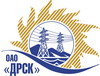 Открытое Акционерное Общество«Дальневосточная распределительная сетевая  компания»ПРОТОКОЛ ПЕРЕТОРЖКИСПОСОБ И ПРЕДМЕТ ЗАКУПКИ: открытый электронный запрос предложений № 504512 на право заключения Договора на выполнение работ для нужд филиала ОАО «ДРСК» «Амурские электрические сети» Капитальный ремонт ВЛ-0,4 кВ с.Николаевка, п.Новорайчихинский (закупка 695 раздела 1.1. ГКПЗ 2015 г.).Плановая стоимость: 6 463 700,0 рублей без учета НДС; 7 627 166,0 рублей с учетом НДСПРИСУТСТВОВАЛИ: постоянно действующая Закупочная комиссия 2-го уровня Информация о результатах вскрытия конвертов:В адрес Организатора закупки поступило 4 (четыре) предложения на участие в  процедуре переторжки.Вскрытие конвертов было осуществлено в электронном сейфе Организатора закупки на Торговой площадке Системы www.b2b-energo.ru. автоматически.Дата и время начала процедуры вскрытия конвертов с предложениями на участие в закупке: 10:00 часов благовещенского времени 21.05.2015 г Место проведения процедуры вскрытия конвертов с предложениями на участие в закупке: Торговая площадка Системы www.b2b-energo.ru.Ответственный секретарь Закупочной комиссии 2 уровня  ОАО «ДРСК»                       		              О.А.МоторинаТехнический секретарь Закупочной комиссии 2 уровня  ОАО «ДРСК»                           	                О.В.Чувашова№ 446/УР-Пг. Благовещенск21 мая  2015 г.№п/пНаименование Участника закупки и его адресОбщая цена заявки до переторжки, руб. без НДСОбщая цена заявки после переторжки, руб. без НДСООО "Электросервис" (ЕАО г. Биробиджан ул Миллера 8б)5 750 000,00 руб. без НДС (6 785 000,0 руб. с НДС)4 861 964,0 руб. без НДС (5 737 117,52 руб. с НДС)2.ООО "Строительно-монтажное управление" (676770, Амурская область, г. Райчихинск, ул. Победы, 55, оф. 2)5 817 330,00 руб. без НДС (6 864 449,4 руб. с НДС)5 595 680,76 руб. без НДС (6 602 903,3 руб. с НДС)3.ИП Нестеров М. А. (675002, Россия, Амурская обл., г. Благовещенск, ул. Партизанская, д. 69, кв. 58)6 000 000,00 руб. (НДС не облагается)5 669 021,0 руб. (НДС не облагается)4.ООО ФСК "Энергосоюз" (675007 Амурской области г. Благовещенск ул. Нагорная ,20/2 а/я 18;)6 050 000,00 руб. без НДС (7 139 000,0 руб. с НДС)5 488 054,0 руб. без НДС (6 475 903,72 руб. с НДС)